Pouk od doma; tretji teden (30. 3. 2020 – 3. 4. 2020) – P. RodmanPozdravljeni!Še kar traja in še kar nekaj časa bo. Tako kaže.Močno mislim na vse vas, sprašujem se, kako ste, kako vam gre učenje, kakšna vprašanja se vam postavljajo, kaj vas jezi in spravlja v slabo voljo glede učenja doma.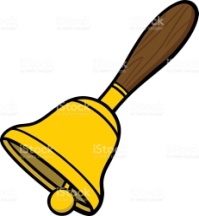 Zato boš ta teden pri slovenščini pripravil naslednje (To so naloge iz 1. in 2. tedna – to ni nič novega!):Fotografiral/natipkal končane izdelke in mi jih poslal. Nekateri ste to že naredili.Napisal presojo učenja za 2. teden.Za ta teden je predvidena snov o osebnih zaimkih. Vsa navodila imaš že na spletu (3. teden).Nujno se čim prej  javi meni ali učiteljici Lili. Sporoči, kaj se učiš, kako ti gre, pošlji izdelke (dokazi o učenju), sprašuj, predlagaj …!lili.krapse@gmail.competra.rodman@os-sturje.siLepo te pozdravljam  in ostani doma – zase, zame, za nas!učiteljica Petra R.